令和４年９月９日(金)開催講演会参　加　申　込　書　　講演会に参加します。　会場でのご参加がいただけない場合、Zoomウェビナー（先着500名）によるライブ配信がございますので、下記URLの申込フォーム（ウェビナー登録　先着500名）よりお申し込み下さい。（参加にはZoomをご利用いただける環境が必要です。）なお、新型コロナウイルス感染状況により、広島国際会議場では実施せず、Zoomウェビナーによるライブ配信のみになる場合があることを予めご了承ください。　　　　　　　　準備の都合上、令和４年８月２６日(金)までに本用紙に必要事項を記入していただき、下記事務局宛に下記のいずれかの方法でお申し込みください。メールアドレス：　kantei@hfkk.jpＦＡＸ番号：　０８２－２２７－００６５郵送による返送先：　〒７３０－００１３  広島市中区八丁堀６番１０号　　　　　　　　　　　　（公社）広島県不動産鑑定士協会ＴＥＬ ０８２－２２８－５１００(代)Zoomウェビナー：Zoomウェビナーによるライブ配信を希望される方は、下記URLまたはQRコードの申込フォーム（ウェビナー登録　先着５００名）よりお申し込み下さい。URL：https://zoom.us/webinar/register/WN_HMbcYiIRTW2TQCEeaVhLHQご登録後、ウェビナー参加に関する確認メールが届きます。受信が確認出来ない場合は、広島県不動産鑑定士協会までご連絡下さい。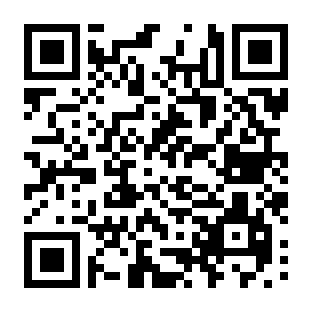 Zoomウェビナー申込フォームに所属士協会名と協会登録番号を入力するようになっていますが、所属士協会名には「一般」、協会登録番号には数字の「２」の入力をお願い致します。申込年月日令和４年　　月　　　日　参加方法下記、いずれかに○をしてください会場での受講を希望会場での受講ができない場合、ライブ配信を希望ライブ配信を希望（Zoomウェビナー登録よりお申込み下さい）氏　　　　　名住　　　　　所〒電話番号ＦＡＸ番号メールアドレス